19.05.2017Das Zahlenbuch. Verstehen ist besser!unsere Schule nutzt im Mathematikunterricht Das Zahlenbuch. Dazu sollten Sie Folgendes wissen:Das Konzept des Zahlenbuches geht davon aus, dass das Verständnis für die Mathematik im Zentrum steht. Denn wir lernen alle besser, wenn wir es auch verstehen! Mit dem Zahlenbuch entdecken die Kinder die Mathematik, indem sie selbst handeln und ausprobieren. Bei vielen Aufgaben im Lehrwerk geht es daher nicht einfach um das richtige Ausrechnen nach einem eingeführten Schema, sondern um das Verstehen des mathematischen Hintergrundes.In der Mathematik ist es genau wie im Sport: Wer fit bleiben und etwas leisten will, muss die Grundlagen trainieren und dann bis zur Automatisierung üben. Im Zahlenbuch geschieht das durch das „Blitzrechnen“. Die Kopfrechenübungen müssen solange geübt werden, bis sie von Ihrem Kind ganz schnell (wie der Blitz!) und sicher beherrscht werden. Damit gelingt es später, komplexere Aufgaben zu bewältigen.Die Förderung und Sicherung der Basiskompetenzen ist der Bereich, in dem Ihre Mitarbeit sinnvoll und erwünscht ist. Hier werde ich zu einem späteren Zeitpunkt auf Sie zukommen und erläutern, wie diese Übungen auch zu Hause trainiert werden. Zum Blitzrechnen gibt es zu allen Übungen Erklärfilme, die Sie mit Ihrem Kind auch zu Hause noch 
einmal ansehen können. Diese finden Sie auf der CD-ROM des Arbeitsheftes oder Sie geben auf www.klett.de den Code at77hc im Suchfeld ein. Einen Überblick über alle Erklärfilme erhalten Sie auf 
der Rückseite dieses Schreibens. Zudem gibt es das Blitzrechnen auch als App für IOS oder Android.
Nutzen Sie das Angebot und motivieren Sie Ihr Kind, das Blitzrechnen möglichst täglich zu trainieren!Mein Tipp für die Schultüte: Ein praktisches Begleitmaterial zum Zahlenbuch ist die Metallbox mit magnetischen Wendeplättchen. Durch den handelnden Umgang mit den Wendeplättchen auf dem aufgedruckten Zwanzigerfeld wird die Entwicklung des Zahl- und Operationsverständnisses unterstützt.Bei Fragen oder Wünschen kommen Sie gern jederzeit auf mich zu.Ihre XYZDie Apps zum Blitzrechnen finden Sie im Google Play Store (Android) oder im App Store (iPhone, iPad).Grundschule XYZ
Musterstraße xx · xxxx MusterstadtAn alle Eltern
der Klasse XX
der Grundschule XYZ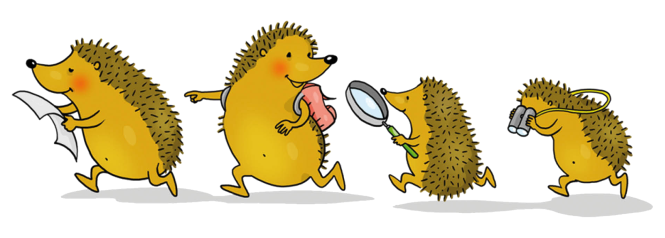 